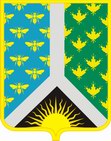 Кемеровская областьНовокузнецкий муниципальный районАдминистрация Новокузнецкого муниципального районаПОСТАНОВЛЕНИЕот 14.03.2019 № 57г. НовокузнецкОб административной комиссии Новокузнецкого муниципального районаВ соответствии с Законом Кемеровской области от 08.07.2010 № 90-ОЗ «О наделении органов местного самоуправления отдельными государственными полномочиями в сфере создания и функционирования административных комиссий», постановлением Коллегии Администрации Кемеровской области от 18.01.2011 № 7 «О мерах по реализации Закона Кемеровской области от 08.07.2010 № 90-ОЗ «О наделении органов местного самоуправления отдельными государственными полномочиями в сфере создания и функционирования административных комиссий» администрация Новокузнецкого муниципального района постановляет:1. Создать административную комиссию Новокузнецкого муниципального района на неограниченный срок. 2. Утвердить Положение об административной комиссии Новокузнецкого муниципального района согласно приложению № 1 к настоящему постановлению.3. Утвердить состав административной комиссии Новокузнецкого муниципального района согласно приложению № 2 к настоящему постановлению.4. Утвердить форму отчета органа местного самоуправления об осуществлении отдельных государственных полномочий в сфере создания и функционирования административных комиссий согласно приложению № 3 к настоящему постановлению.5. Отчет представлять в администрацию Кемеровской области два раза в год нарастающим итогом (15 июля - за первое полугодие, 15 января следующего года - по итогам года).6. Признать утратившими силу:1) постановление администрации Новокузнецкого муниципального района от 10.01.2019 № 01 «О внесении изменений в постановление администрации Новокузнецкого муниципального района  от 02.11.2017 № 197 «Об административной комиссии Новокузнецкого муниципального района»»;2) постановление администрации Новокузнецкого муниципального района от 02.11.2017 № 197 «Об административной комиссии Новокузнецкого муниципального района».7. Опубликовать настоящее постановление в Новокузнецкой районной газете «Сельские вести» и разместить на официальном сайте муниципального образования «Новокузнецкий муниципальный район» www.admnkr.ru в информационно-телекоммуникационной сети «Интернет».Настоящее постановление вступает в силу со дня, следующего за днем его официального опубликования.Контроль за исполнением настоящего постановления оставляю за собой.Глава Новокузнецкого муниципального района                                                А.В. ШарнинПриложение № 1к постановлению администрацииНовокузнецкого муниципального районаот 14.03.2019 № 57Положениеоб административной комиссии 
Новокузнецкого муниципального района1. Общие положения1.1. Административная комиссия Новокузнецкого муниципального района (далее - административная комиссия) является постоянно действующим коллегиальным органом, уполномоченным рассматривать дела об административных правонарушениях, отнесенные к ее компетенции Законом Кемеровской области от 16.06.2006 № 89-ОЗ «Об административных правонарушениях в Кемеровской области». 1.2. Административная комиссия создается в соответствии с Федеральным законом от 06.10.1999 № 184-ФЗ «Об общих принципах организации законодательных (представительных) и исполнительных органов государственной власти субъектов Российской Федерации», Федеральным законом от 06.10.2003 № 131-ФЗ «Об общих принципах организации местного самоуправления в Российской Федерации», Кодексом Российской Федерации об административных правонарушениях, Законом Кемеровской области от 16.06.2006 № 89-ОЗ «Об административных правонарушениях в Кемеровской области», Законом Кемеровской области от 08.07.2010 № 90-ОЗ «О наделении органов местного самоуправления отдельными государственными полномочиями в сфере создания и функционирования административных комиссий».1.3. Административная комиссия в своей деятельности руководствуется Конституцией Российской Федерации, федеральным законодательством, нормативными правовыми актами Кемеровской области и настоящим Положением.1.4. Задачами административной комиссии является всестороннее, полное, объективное и своевременное выяснение обстоятельств каждого дела об административном правонарушении, предусмотренного Законом Кемеровской области от 16.06.2006 № 89-ОЗ «Об административных правонарушениях в Кемеровской области», разрешение его в соответствии с действующим законодательством, обеспечение исполнения вынесенного постановления (определения), а также выявление причин и условий, способствующих совершению административных правонарушений.Административная комиссия осуществляет свою деятельность на основе принципов законности, равенства юридических и физических лиц перед законом, презумпции невиновности.1.5. Административная комиссия имеет круглую печать, содержащую ее полное наименование, и бланки со своим наименованием. Административная комиссия не является юридическим лицом.2. Порядок создания административной комиссии2.1. Административная комиссия создается на основании муниципального правового акта органа местного самоуправления муниципального образования.2.2. Административная комиссия действует в пределах границ Новокузнецкого муниципального района. 2.3. Административная комиссия формируется на неограниченный срок.3. Состав административной комиссии3.1. Численный и персональный состав административной комиссии утверждается муниципальным правовым актом органа местного самоуправления муниципального района с учетом требований, установленных законодательством. В состав административных комиссий обязательно входят представители сельских поселений, на территории которых осуществляется их деятельность, представители органов государственной власти Кемеровской области, правоохранительных органов, общественных организаций по согласованию.Включение в состав административной комиссии осуществляется после получения письменного согласия кандидата, выдвинутого на вхождение в состав административной комиссии.3.2. Состав административной комиссии должен составлять нечетное число членов. Срок полномочий членов административной комиссии неограничен.3.3. Административная комиссия создается в составе председателя, заместителя председателя, секретаря и других членов комиссии.3.4. Председатель, заместитель председателя, члены комиссии осуществляют свои полномочия без дополнительной платы.3.5. Секретарь административной комиссии является муниципальным служащим, замещающим должность муниципальной службы в муниципальном образовании, либо работником муниципального учреждения и имеет юридическое образование.3.6. Члены административной комиссии выполняют свои полномочия без отрыва от основной трудовой деятельности.3.7. Административная комиссия правомочна начать свою работу, если в ее состав назначено не менее двух третей от установленной численности членов комиссии.3.8. Полномочия административной комиссии предыдущего состава прекращаются со дня назначения не менее двух третей от установленного числа членов нового состава административной комиссии.3.9. В случае преобразования муниципального образования административная комиссия прекращает осуществление своих полномочий со дня формирования административной комиссии вновь образованного муниципального образования.3.10. Одно и то же лицо может быть назначено членом административной комиссии неограниченное число раз.4. Требования, предъявляемые к членамадминистративной комиссии4.1. Членами административной комиссии могут быть дееспособные граждане Российской Федерации, проживающие на территории соответствующего муниципального района, не имеющие непогашенной судимости, достигшие возраста 21 года и имеющие высшее или среднее профессиональное образование.4.2. Кандидаты для включения в состав административной комиссии представляют в орган местного самоуправления:копию паспорта;копию документа об образовании;характеристику с места работы, службы или учебы.5. Полномочия председателя и заместителя председателяадминистративной комиссии5.1. Председатель административной комиссии возглавляет административную комиссию, руководит ее деятельностью.В целях обеспечения деятельности административной комиссии председатель административной комиссии:1) планирует работу административной комиссии;2) распределяет между членами административной комиссии обязанности по предварительной подготовке к рассмотрению на заседаниях административной комиссии дел об административных правонарушениях;3) руководит подготовкой заседаний административной комиссии и созывает их;4) председательствует на заседаниях административной комиссии;5) подписывает постановления (определения), принимаемые административной комиссией, а также протоколы заседаний административной комиссии;6) направляет от имени административной комиссии в Администрацию Кемеровской области предложения по организации деятельности административной комиссии;7) Подписывает протоколы об административном правонарушении, предусмотренном частью 1 статьи 20.25, частью 5 статьи 32.2 Кодекса Российской Федерации об административных правонарушениях, в отношении лиц, не уплативших административный штраф в срок.5.2. Заместитель председателя административной комиссии выполняет поручения председателя административной комиссии, а также исполняет обязанности председателя административной комиссии в его отсутствие.5.3. Председатель, заместитель председателя административной комиссии не вправе каким-либо образом ограничивать процессуальную самостоятельность и независимость членов административной комиссии при рассмотрении конкретных дел об административных правонарушениях.6. Полномочия секретаря административной комиссии6.1. Секретарь административной комиссии осуществляет организационное и техническое обеспечение деятельности административной комиссии, в том числе:1) подготовку заседаний административной комиссии;2) прием и регистрацию поступающих в административную комиссию материалов и документов, а также их подготовку для рассмотрения на заседании административной комиссии;3) текущее делопроизводство, отвечает за учет и сохранность документов административной комиссии;4) извещает членов административной комиссии, а также всех участников производства по делам об административных правонарушениях о времени и месте проведения заседания административной комиссии;5) ведет и подписывает протоколы заседаний административной комиссии;6) осуществляет проверку правильности и полноты оформления дел;7) предоставляет проекты постановлений (определений), выносимых административной комиссией, а также справочные материалы членам административной комиссии;8) осуществляет контроль за соблюдением сроков при производстве по делам об административных правонарушениях, установленных действующим законодательством;9) вручает копию постановления (определения) по делу об административном правонарушении под расписку физическому лицу, или законному представителю физического лица, или законному представителю юридического лица, в отношении которых оно вынесено, а также потерпевшему по его просьбе либо высылает указанным лицам в течение трех дней со дня его вынесения;10) вносит в постановление по делу об административном правонарушении отметку о дне вступления его в законную силу;11) осуществляет контроль и учет исполнения вынесенных административной комиссией постановлений по делам об административных правонарушениях;12) направляет постановление по делу об административном правонарушении в орган, должностному лицу, уполномоченным приводить его в исполнение;13) выполняет поручения председателя административной комиссии.6.2. Секретарь административной комиссии уполномочен составлять протоколы об административных правонарушениях, предусмотренных Законом Кемеровской области от 16.06.2006 № 89-ОЗ «Об административных правонарушениях в Кемеровской области» и Кодексом Российской Федерации об административных правонарушениях.6.3. На период отсутствия секретаря административной комиссии его обязанности возлагаются на одного из членов административной комиссии по решению председателя.7. Полномочия членов административной комиссии7.1. Члены административной комиссии при рассмотрении дел об административных правонарушениях имеют равные процессуальные права и несут равные процессуальные обязанности.7.2. Члены административной комиссии вправе:1) знакомиться с материалами дел об административных правонарушениях до начала заседания административной комиссии;2) задавать вопросы участникам производства по делу об административном правонарушении;3) участвовать в исследовании доказательств по делу об административном правонарушении;4) участвовать в принятии решений административной комиссии;5) осуществлять иные действия, предусмотренные действующим законодательством.7.3. Члены административной комиссии обязаны:1) постоянно участвовать в заседаниях административной комиссии;2) по поручению председателя административной комиссии участвовать в предварительной подготовке к рассмотрению на заседаниях административной комиссии дел об административных правонарушениях;3) не разглашать сведения конфиденциального характера, ставшие им известными в связи с рассмотрением дел об административных правонарушениях;4) соблюдать требования действующего законодательства при рассмотрении дел об административных правонарушениях.7.4. Член комиссии, составивший протокол об административном правонарушении, не вправе принимать участие в его рассмотрении.8. Организация работы административной комиссии8.1. Дела об административных правонарушениях рассматриваются административной комиссией на заседаниях, которые проводятся с периодичностью, обеспечивающей соблюдение сроков рассмотрения дел об административных правонарушениях.Порядок рассмотрения дел об административных правонарушениях, подведомственных административным комиссиям, устанавливается Кодексом Российской Федерации об административных правонарушениях, Законом Кемеровской области от 16.06.2006 № 89-ОЗ «Об административных правонарушениях в Кемеровской области».8.2. Административная комиссия правомочна рассматривать дела об административных правонарушениях, если на заседании присутствует не менее половины от установленной численности ее состава.8.3. Решения административной комиссии принимаются простым большинством голосов членов комиссии, присутствующих на заседании.Члены административной комиссии не вправе воздерживаться при голосовании или уклоняться от голосования в ходе рассмотрения дела об административном правонарушении.8.4. Дела рассматриваются персонально по каждому лицу, в отношении которого ведется дело об административном правонарушении.8.5. Заседание административной комиссии ведет председательствующий в соответствии с требованиями действующего законодательства.8.6. Председательствующий в заседании вправе поручить члену административной комиссии, секретарю административной комиссии выполнение отдельных функций, предусмотренных законодательством, при рассмотрении дела об административном правонарушении.8.7. Голосование в заседаниях административной комиссии открытое.8.8. Перед началом голосования председательствующий на заседании оглашает проекты решений по вопросам, поставленным на голосование, в порядке их поступления.8.9. Обсуждение и голосование по принимаемому постановлению или определению по делу об административном правонарушении проводятся административной комиссией в отсутствие физического лица, или законного представителя физического лица, или законного представителя юридического лица, в отношении которых ведется производство по делу об административном правонарушении, а также иных лиц, участвующих в рассмотрении дела.8.10. Постановления и определения по делам об административных правонарушениях принимаются простым большинством голосов присутствующих на заседании членов административной комиссии.8.11. При решении вопросов на заседании административной комиссии каждый член административной комиссии обладает одним голосом.8.12. При равенстве голосов голос председательствующего на заседании административной комиссии является решающим.8.13. После окончания подсчета голосов председательствующий в заседании административной комиссии объявляет членам административной комиссии результаты голосования по поставленным на голосование вопросам.8.14. При несогласии с принятым решением член административной комиссии вправе подготовить письменные возражения, которые приобщаются к материалам дела.8.15. Протокол о рассмотрении дел об административных правонарушениях подписывается председательствующим на заседании административной комиссии и секретарем административной комиссии.8.16. Дела об административных правонарушениях хранятся секретарем административной комиссии пять лет с момента обращения к исполнению вступившего в законную силу постановления по делу об административном правонарушении или вступления в законную силу постановления о прекращении производства по делу.8.17. Протокол о рассмотрении дела об административном правонарушении и иные материалы дела представляются для ознакомления прокурору, иным лицам в установленном действующим законодательством порядке.8.18. Для рассмотрения наиболее важных неотложных вопросов по инициативе одного из членов административной комиссии председателем комиссии может быть созвано внеочередное заседание административной комиссии.8.19. Извещение членов административной комиссии, заинтересованных лиц о причине созыва внеочередного заседания административной комиссии, о времени и месте его проведения по поручению председателя комиссии осуществляется секретарем административной комиссии.8.20.	Дела об административных правонарушениях рассматриваются административной комиссией по адресу: г. Новокузнецк, ул. Сеченова, 25. 9. Досрочное прекращение полномочий членаадминистративной комиссии9.1. Полномочия члена административной комиссии могут быть прекращены досрочно на основании муниципального правового акта органа местного самоуправления муниципального района:1) при подаче членом административной комиссии заявления в письменной форме о сложении своих полномочий;2) при вступлении в законную силу обвинительного приговора суда в отношении члена административной комиссии;3) при вступлении в законную силу решения суда о признании члена административной комиссии недееспособным, ограниченно дееспособным, безвестно отсутствующим или умершим;4) в случае смерти члена административной комиссии;5) в случае пропуска членом административной комиссии более чем половины заседаний административной комиссии в течение квартала без уважительных причин;6) при смене места жительства за пределы муниципального района;7) в иных случаях в соответствии с действующим законодательством.9.2. В случае досрочного прекращения полномочий члена административной комиссии назначение нового члена административной комиссии осуществляется в порядке, определенном настоящим положением.9.3. Не допускается досрочное прекращение полномочий членов административной комиссии в связи с высказыванием ими собственного мнения или выражением своей позиции при рассмотрении дел об административных правонарушениях на заседаниях административной комиссии.10. Организация делопроизводстваадминистративной комиссии10.1. Дела об административных правонарушениях, иная переписка по ним принимаются и хранятся секретарем административной комиссии либо членами административной комиссии, его замещающими, до окончания сроков хранения.10.2. Вскрытие корреспонденции, направленной в адрес административной комиссии, осуществляется секретарем административной комиссии либо лицом, его замещающим.10.3. Учет и регистрацию документов по делам об административных правонарушениях осуществляет секретарь административной комиссии.10.4. Дела об административных правонарушениях, а также электронно-вычислительная техника (компьютеры) с электронными базами учета административных правонарушений и лиц, их совершивших, должны находиться в месте (комнате, кабинете), исключающем несанкционированный доступ и ознакомление с ними лиц, не являющихся членами административной комиссии.10.5. Порядок учета, регистрации корреспонденции, формы учета, в том числе книг, журналов и иной документации, определяются муниципальными правовыми актами.Глава Новокузнецкого муниципального района	                                               А.В. ШарнинПриложение № 2к постановлению администрацииНовокузнецкого муниципального районаот 14.03.2019 №57Составадминистративной комиссии Новокузнецкого муниципального районаГлава Новокузнецкого муниципального района	                                               А.В. ШарнинПриложение № 3к постановлению администрации Новокузнецкого муниципального районаот 14.03.2019 №57Форма отчетаоргана местного самоуправления об осуществлении отдельных государственных полномочий в сфере создания и функционирования административной комиссии за 20__ год (полугодие 20__ года) Глава Новокузнецкого муниципального района	                                               А.В. ШарнинПредседатель комиссии:Н.А. Захарова- начальник правового управления администрации Новокузнецкого муниципального районаЗаместители председателя комиссии:А.Ф. МакаровС.В. Струкова- заместитель начальника полиции отдела МВД России по Новокузнецкому району, подполковник полиции(по согласованию) - заместитель начальника правового управления администрации Новокузнецкого муниципального районаСекретарь комиссии:К.Н. Шебалина- главный специалист правового управления администрации Новокузнецкого муниципального районаЧлены комиссии:А.А. Прохорова- заведующий сектором Управления муниципальных имущественных отношенийЛ.В. АнаньичЕ.П. Заровный- начальник отдела по техническому обеспечению жилищно - коммунального хозяйства и работе с обращениями граждан- инспектор отдела стратегического развития и инвестиций администрации Новокузнецкого муниципального районаП.В. СалминТ.И. ЦынИ.М. КрюкаеваЕ.Ф. КоняевЯ.В. СтаркинаН.В. Мишурова- заместитель главы Центрального сельского поселения Новокузнецкого муниципального района по Орловской территории- главный специалист администрации Загорского сельского поселения Новокузнецкого муниципального района- главный специалист администрации Кузедеевского сельского поселения Новокузнецкого муниципального района- заместитель главы Сосновского сельского поселения Новокузнецкого муниципального района- начальник отдела администрации Терсинского сельского поселения Новокузнецкого муниципального района - заместитель главы Красулинского сельского поселения Новокузнецкого муниципального района № п/пНаименование мероприятийПредшествую-щий год (полугодие/год)Текущий год (полугодие/год)+/- процен-тов123451Проведено заседаний административной комиссии2Поступило протоколов (штук/человек), в том числе составленных2.1Представителями органов государственной власти (штук/человек)2.2Представителями органов местного самоуправления (штук/чел.)2.3Сотрудниками органов внутренних дел (штук/человек)3Всего рассмотрено протоколов с вынесением решений (количество дел/человек), из них3.1Вынесено устных замечаний (количество дел/человек)3.2Вынесено предупреждений (количество дел/человек)3.3Наложено штрафов (количество дел/человек)3.4Производство по делу прекращено по статье 24.5 Кодекса Российской Федерации об административных правонарушениях (количество дел/человек)4Количество протоколов, возвращенных в ОВД на доработку (штук/человек), в том числе причина возврата4.1Некачественного их составления (штук/человек)4.2Недостоверных сведений, изложенных в протоколах (штук/человек)5Количество протоколов, направленных в комиссию после доработки (штук/человек), в том числеиз них из ОВД (штук/человек)6Сумма наложенных штрафов (рублей)7Сумма штрафов, взысканных и зачисленных в бюджет муниципального образования (рублей)8Взимаемость штрафов (процентов)9Взыскано на добровольном исполнении (рублей)10Взыскано на принудительном исполнении (в рублей), в том числе:службой судебных приставов11Окончено производство в связи с непроживанием (рублей)12Окончено производство в связи с отсутствием имущества или доходов (рублей)13Количество жалоб на постановления по делам об административных правонарушениях, вынесенные административной комиссией14Количество удовлетворенных жалоб на постановления по делам об административных правонарушениях, вынесенные административной комиссией15Предоставлено средств по субвенциям из областного бюджета на содержание административной комиссии (рублей)Израсходовано (рублей), в том числе на15.1Зарплату секретаря (рублей)15.2Услуги телефонной связи (рублей)15.3Услуги почтовой связи, в том числе расходы по приобретению конвертов, марок (рублей)15.4Программное обеспечение для персонального компьютера (рублей)15.5Изготовление бланочной продукции (повестки, постановления, определения, журналы регистрации) и штампов (рублей)15.6Приобретение канцелярских товаров (бумага, ручки, папки, карандаши, клей) (рублей)15.7Приобретение картриджей, USB-носителей, запчастей к персональному компьютеру (рублей)15.8Содержание имущества (заправка картриджей, ремонт и техническое обслуживание персональных компьютеров, копировальной машины, принтера, сканера, фотоаппарата) (рублей)15.9Транспортные услуги (проезд к месту командировки и обратно, аренда автомобиля) (рублей)15.10Наем жилого помещения (проживание в гостинице) в период командировки (рублей)15.11Проживание вне места постоянного жительства в период служебной командировки (суточные) (рублей)15.12Услуги средств массовой информации и типографии (рублей)15.13Приобретение и сопровождение справочно-правовых систем по оформлению подписки на периодические печатные издания (рублей)15.14Приобретение оргтехники и бытовой техники (компьютерной техники, технических средств связи, кондиционеров) (рублей)15.15Приобретение мебели (компьютерные стол и стул, книжный шкаф, шкаф архивный металлический, стулья для приема посетителей) (рублей)15.16Иные расходы (указать какие) (рублей)